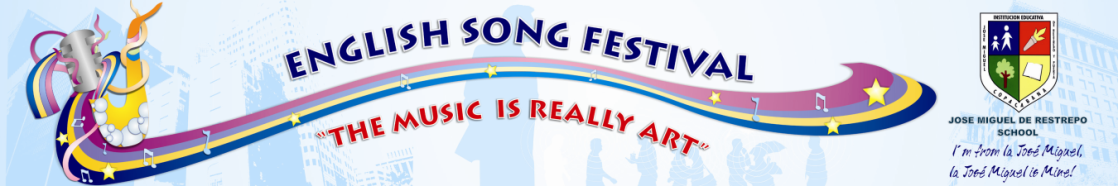 CIRCULAR 2                              27 SEPTEMBER 2011TO: JURIES FOR THE ENGLISH SONG FESTIVAL 2011FROM:  CENTRAL AND LOGISTIC COMMITTEE SEÑORES JURADOS LOS CRITERIOS DE EVALUACION PARA ESTA AÑO SON LOS SIGUIENTES:                                                           TOTAL  100%NOTA: SE LES ENTREGARA UNA CARPETA QUE CONTIENE LOS SIGUIENTES ELEMENTOS:PROGRAMA DE LAS PRESENTACIONES DE CADA UNO DE LOS PARTICIPANTES.  UN FORMATO CON LOS CRITERIOS DE EVALUACION  PARA CADA PARTICIPANTE(ES).LA LETRA DE LA CANCION QUE INTERPRETA EL PARTICIPANTE(ES).DEBERES DE LOS JURADOSASISTIR PUNTUALMENTE  A LA AUDICION EN EL LUGAR, LA FECHA Y HORA INDICADA PARA EVITAR EL RETRASO EN LA PROGRAMACION.TENER EN CUENTA EL TIEMPO PARA  LA INTERPRETACIÓN DE LOS PARTICIPANTES  QUE NO DEBERÁ EXCEDER LOS 8 MINUTOS.LA IMPARCIALIDAD O NEUTRALIDAD EN LA EVALUACION DE LOS PARTICIPANTES PERMITIRA TRANSPARENCIA EN EL PROCESO DE SELECCIÓN DE LOS FINALISTAS.HACER LAS PERTINENTES OBSERVACIONES CUALITATIVAS Y CUANTITATIVAS A CADA UNO DE LOS PARTICIPANTES  Y DAR A CONOCER EL RESULTADO FINAL PARA AGILIZAR EL PROCESO.DETERMINAR LA EVALUACIÓN CUANTITATIVA  DE  LAS PRESENTACIONES  EVALUADAS DE MANERA QUE NO EXISTAN EMPATES ENTRE LOS CONCURSANTES.  DILIGENCIAR Y HACER ENTREGA DE LAS CORRESPONDIENTES PLANILLAS DE CALIFICACIÓN, DISPUESTAS PARA LA EVALUACIÓN DE CADA UNA DE LOS PARTICIPANTES QUE CERTIFIQUEN CRITERIOS APLICADOS. EL JURADO DEBERÁ  ENTREGAR FIRMADOS LOS FORMATOS APORTADOS PARA EFECTOS DE LA EVALUACIÓN.LA DECISIÓN DE LOS JURADOS ES ÚNICA E INAPELABLE.CONCLUIDA LA CALIFICACIÓN DE LAS INTERPRETACIONES, LOS MIEMBROS DEL JURADO DELIBERARÁN Y ENTREGARÁN EL ACTA A  LA ORGANIZACIÓN DEL FESTIVAL, PROCEDIENDO A LA LECTURA PÚBLICA DE LOS RESULTADOS DE LOS 12 FINALISTAS EN LAS TRES CATEGORIAS.LOS RESULTADOS SERAN PUBLICADOS EN LA PAGINA WEB Y EN LAS CARTELERAS INSTITUCIONALES  A LOS TRES DIAS SIGUIENTES.COMITÉ CENTRAL Y LOGISTICO ESF 2011MORNING´S PERFORMANCES9.00 AM TO 12.15 PMAFTERNOON´S PERFORMANCES12.15 PM TO 4.30 PMOMAR SERNANELLY GIRALDOLILIANA SEGUROJAMES GALLEGOCARLOS ALVARADOCARLOS ALVARADOCRITERIAS OF EVALUATIONPERCENTPRONUNCIACION50 %ENTONATION AND TUNING30%BODY LANGUAGE AND CHOREOGRAPHY20%